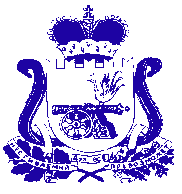 ФИНАНСОВОЕ УПРАВЛЕНИЕ АДМИНИСТРАЦИИ МУНИЦИПАЛЬНОГО ОБРАЗОВАНИЯ  «КРАСНИНСКИЙ РАЙОН» СМОЛЕНСКОЙ ОБЛАСТИПРИКАЗот 21.08.2023г №28 осн.-дВнести в Порядок формирования и применения кодов бюджетной классификации Российской Федерации в части, относящейся к  бюджету муниципального района на 2023 год и плановый период 2024 и 2025 годов, утвержденный приказом Финансового управления Администрации муниципального образования «Краснинский район»  Смоленской области от 02.12.2022  № 27 осн-д. следующие изменения (в редакции приказа Финансового управления Администрации муниципального образования «Краснинский район» Смоленской области от 02.03.2023 №16, от 13.06.2023 №25) следующие изменения: 1. В разделе 3 «Направления расходов, увязываемые с программными (непрограммными) статьями целевых статей расходов бюджета муниципального района»:         1.1. Дополнить новыми направлениями расходов следующего содержания:                                55491 Расходы на поощрение за достижение показателей деятельности органов исполнительной власти                  По данному направлению расходов отражаются расходы на поощрение за достижение показателей деятельности органов исполнительной власти, источником финансового обеспечения которых являются иные межбюджетные трансферты.         60050 Субсидии на финансовое обеспечение затрат в рамках мер по предупреждению банкротства и восстановлению платежеспособности муниципальных унитарных предприятий                           По данному направлению расходов отражаются расходы на финансовое обеспечение затрат в рамках мер по предупреждению банкротства и восстановлению платежеспособности муниципальных унитарных предприятий.                          97002 Расходы на приобретение подвижного состава пассажирского транспорта общего пользования для осуществления муниципальных перевозок          По данному направлению расходов отражаются расходы на приобретение подвижного состава пассажирского транспорта общего пользования для осуществления муниципальных перевозок, источником финансового обеспечения которых являются иные межбюджетные трансферты.       2. Приложение «Перечень кодов целевых статей расходов бюджета муниципального района»:         2.1. Дополнить новыми целевыми статьями:Начальник Финансового управления                                                                                   Администрации муниципального  образования             Краснинский район»  Смоленской области                                             Н.В. НовиковаО внесении изменений в Порядок формирования и применения кодов  бюджетной классификации Российской Федерации в части,  относящейся к бюджету муниципального района на 2023 год и плановый период 2024 и 2025 годов01 4 01 55491Расходы на поощрение за достижение показателей деятельности органов исполнительной власти         02 4 01 60050Субсидии на финансовое обеспечение затрат в рамках мер по предупреждению банкротства и восстановлению платежеспособности муниципальных унитарных предприятий    02 4 01 97002Расходы на приобретение подвижного состава пассажирского транспорта общего пользования для осуществления муниципальных перевозок07 4 01 55491Расходы на поощрение за достижение показателей деятельности органов исполнительной власти         08 4 01 55491Расходы на поощрение за достижение показателей деятельности органов исполнительной власти         09 4 01 55491Расходы на поощрение за достижение показателей деятельности органов исполнительной власти         76 0 01 55491Расходы на поощрение за достижение показателей деятельности органов исполнительной власти         